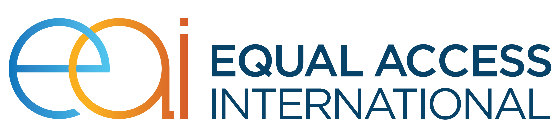 Postdate: 	August 26, 2019 Deadline: 	August 31, 2019USAID Afghanistan’s Measure for Accountability & Transparency (AMANAT)Public Service Announcement (PSA) broadcastProject ObjectivesTo improve citizens’ awareness and perceptions of the public health sector in Afghanistan and making sure that anti-corruption measures are being taken by MoPH, information and messages should be sent out to communities across Afghanistan through feasible and effective communication and outreach approaches. Communication of success stories can serve as an incentive for the GIRoA to reinforce change and motivate more reforms. Traditional and social media can play a vital role in mainstreaming the anti-corruption effort at the national level.Target Provinces8 provinces: Kabul, Nangarhar, Kandahar, Kunduz, Balkh, Herat, Ghazni, and BadakhshanScope of WorkBroadcast of a 1-minute Radio Public Service Announcements (PSAs produced by Equal Access) 2 PSA 2 times per day as (Total) four times a day in golden time for 24 days.The total number of PSA broadcasts per province will be 96 over the 24 days period of the PSA campaign starting the first week of September 2019 as (2 PSA X 2 /day X 24 days).The radio station shall submit real-time PSA broadcast schedule before the starting the broadcast.The radio station will report audience feedbacks to Equal Access on a weekly basis. The local Radio Station will broadcast the PSAs on allocated timeslots and without any reduction of any time in content or length.In case, due to any reasons, if the local radio station is not able to broadcast the PSA on due date and time, it must instantly inform Equal Access through email, phone text or call. The materials given by EAI to Radio Station is not allowed to be used in any other purpose. The radio station must have access to the internet for communication chain. Preserve flexibility so as to adapt to changes required by the project or the security environment.Requirements:Observation of professionalism in all work procedures.Submission of valid legal agency license registered with the Afghan Government.Submission of application for the service along with the quotationSubmission Guidelines: All interested Radio Stations can submit their Quotation to Equal Access Afghanistan organization, before August 31st, 2019, 1:00 pm local time through an email to procurement@equalaccess.af address for Individual province performance. All official quotations should be attached with a cover letter bearing the applicant company’s stamp and update the validly licensed copy. The documents providing Quotations should be in English. For delivering hard copies please follow below address; Tammany Street#08, House#506 – Kabul – Afghanistan or call: 0708523215 for any elaborations. 